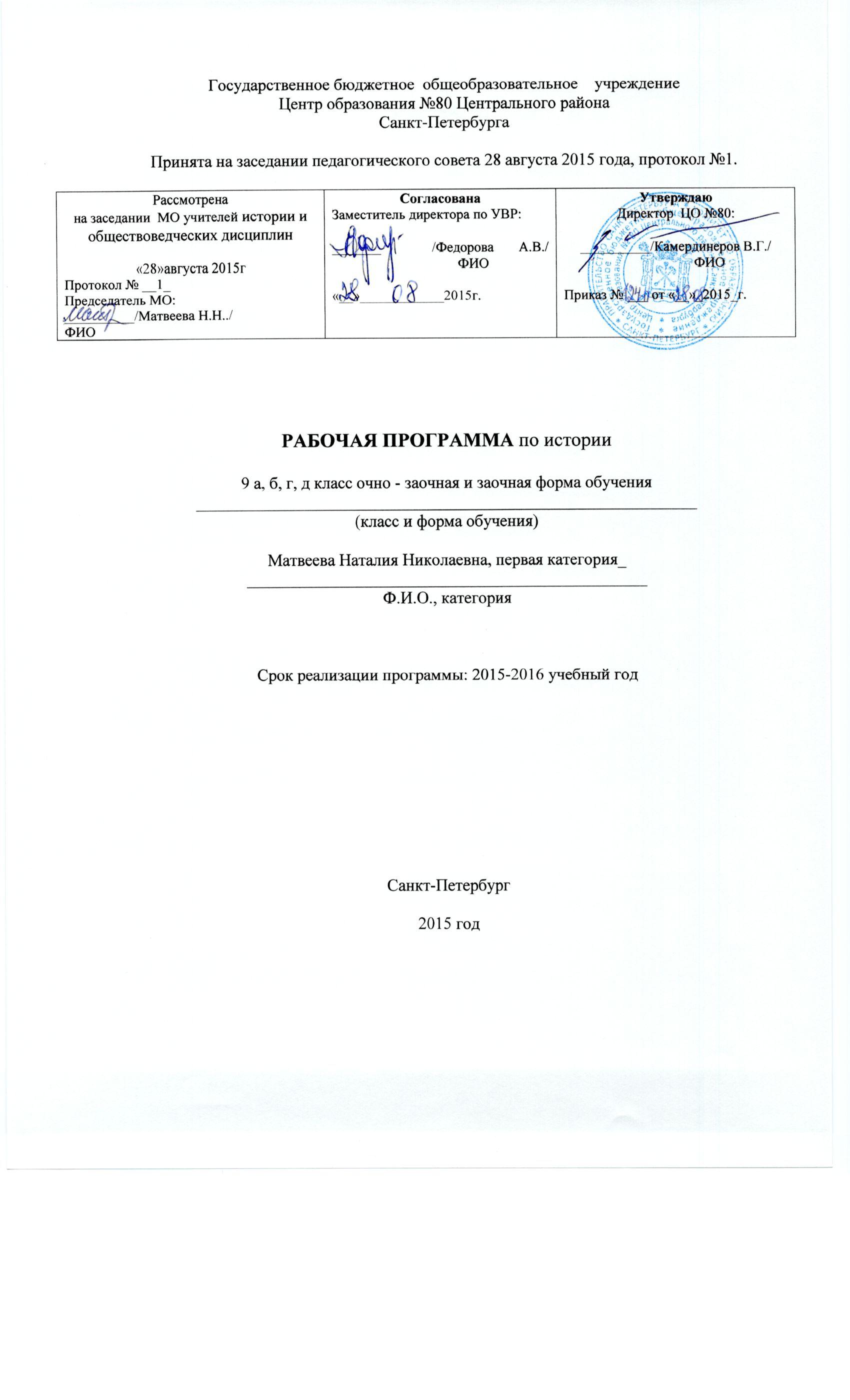 Пояснительная запискаРабочая программа составлена на основе Федерального Государственного стандарта, Примерной программы основного  общего образования. 1.ФЕДЕРАЛЬНЫЙ ЗАКОН ОБ ОБРАЗОВАНИИ В РОССИЙСКОЙ ФЕДЕРАЦИИ. Принят Государственной Думой 21 декабря 2012 года. Одобрен Советом Федерации 26 декабря 2012 года (в ред. Федеральных законов от 07.05.2013 N 99-ФЗ, от 23.07.2013 N 203-ФЗ) 2.Закон Санкт-Петербурга от 17 июля 2013 года №461-83 "Об образовании в Санкт-Петербурге". Принят Законодательным Собранием Санкт-Петербурга 26 июня 2013 года.3. Приказ Министерства образования и науки РФ от 17 декабря 2010 г. № 1897 "Об утверждении федерального государственного образовательного стандарта основного общего образования".4.Рабочая программа по интегрированному курсу «История» составлена на основе федерального компонента государственного образовательного стандарта (основного) общего образования, Примерной программы основного общего образования по истории и авторской программы по истории России А.А. Данилова, Л.Г. Косулиной  и адаптирована к учебникам для 9-го класса:  Данилов А.А., Косулина Л.Г., Брандт М.Ю. История России. XX - начало XXI века. М.: Просвещение, 2010;   Всеобщая история: новейшая история. 9 класс.  Сороко-Цюпа О.С., Сороко-Цюпа А.О.. М.: «Просвещение», 2010Программа  соответствует  целям и задачам  федерального  государственного образовательного стандарта среднего  общего образования.            Данная рабочая учебная программа является модифицированной, подвергнута структурным изменениям, без существенной переработки содержания курса.             Цели изучения истории  и требования к уровню подготовки выпускников, изложенные в Федеральном компоненте государственного стандарта и в примерных программах рекомендуемых Министерством образования,  не подвергнуты изменениям.Настоящая программа составлена с учетом Положения  об  очно-заочной форме обучения разработанного в соответствии с Законом Российской Федерации от 29 декабря 2012 года  N 273-ФЗ «Об образовании в Российской Федерации» и с учетом специфики работы в очно-заочных классах. Со стороны учителя требуется совершенствование методических приемов, позволяющих за короткий срок установить уровень подготовленности учащихся и ликвидировать пробелы в знаниях на основе дифференцированного подхода в процессе обучения и воспитания. Главным условием для достижения этих целей является включение каждого учащегося на уроках в деятельность с учетом его возможностей и способностей.При организации учебной деятельности в классах очно-заочного обучения необходимо обеспечивать решение двух основных задач: адаптации учебных программ к возможностям обучающихся и создания условий для формирования познавательных интересов школьников.Логика развёртывания учебного материала, его содержание позволяет реализовать идею личностного развития обучающихся классов з/о, расширение их кругозора. Для изучения тем, вызывающих затруднение в усвоении предусматривается использование элементов технологий развивающего и личностно-ориентированного обучения, так как сама рабочая программа развёртывается в логике данных технологий. Планирование учебного материала предполагает изучение его крупными содержательными блоками, использование обобщающих и опорных схем, таблиц, позволяющих ученикам самостоятельно свернуть и затем при необходимости развернуть учебный материал. Данный подход приводит также к необходимости использования различных типов занятий: занятий по формированию новых знаний, комбинированных занятий, занятий систематизации и обобщения знаний, занятий по диагностике и контролю ЗУН и базовых компетенций обучающихся.Цель: – завершение формирования ориентиров для гражданской, этнонациональной, социальной, культурной самоидентификации в окружающем мире;Задачи изучения истории России в 9 классе:– овладение учащимися основными знаниями по истории России XX – начала XXI вв., понимание ими места и роли России во всемирно-историческом процессе;– воспитание учащихся в духе патриотизма, уважения к истории России XX в. и гордости за героические свершения предков, в соответствии с идеями взаимопонимания, толерантности и мира между людьми и народами, в духе демократических ценностей современного общества; – развитие способности учащихся анализировать информацию, содержащуюся в исторических источниках по истории России XX – начала XXI вв.;– формирование у школьников умения применять знания по истории России XX – начала XXI вв. для осмысления сущности современных общественных явлений, в общении с другими людьми в современном обществе             Историческое образование на ступени основного общего образования играет важнейшую роль с точки зрения личностного развития и социализации учащихся, приобщения их к национальным и мировым культурным традициям, интеграции в исторически сложившееся многонациональное и многоконфессиональное сообщество. Знания об историческом опыте человечества и историческом пути российского народа важны и для понимания современных общественных процессов, ориентации в динамично развивающемся информационном пространстве. На преподавание истории в 9-м классе выделено 68 часов (2 урока в неделю). Ориентируясь на жесткий лимит учебного времени, большой объем изучаемого материала по самостоятельным курсам Новейшая история зарубежных стран и История России XX- XXI веков автор счел необходимым интегрировать данные курсы. Рабочая программа по интегрированному курсу «История» предназначена для 9-х классов общеобразовательных учреждений, рассчитана на 68 часов Спорные проблемы и их интерпретация. Изучаемый период истории России включает много острых проблем, которые интенсивно обсуждаются в средствах массовой информации, публицистике и пр. К числу таких проблем можно отнести: оценка уровня развития Российской империи в начале ХХ в.;причины, последствия и оценка падения монархии в России, прихода к власти большевиков и их победы в Гражданской войне;причины свертывания нэпа, оценка результатов индустриализации, коллективизации и преобразований в сфере культуры;характер национальной политики большевиков и ее оценка;причины, последствия и оценка установления однопартийной диктатуры и единовластия И.В. Сталина;  оценка внешней политики СССР накануне и в начале Второй мировой войны;цена победы СССР в Великой Отечественной войне; оценка роли СССР в развязывании «холодной войны»; причины, последствия и оценка реформ Н.С. Хрущева;оценка периода правления Л.И. Брежнева и роли диссидентского движения;причины, последствия и оценка «перестройки» и распада СССР;оценка причин, характера и последствий экономических реформ начала 1990-х гг. («шоковая терапия»);причины и последствия побед Б.Н. Ельцина в политических схватках 1990-х гг.;оценка внешней политики России в 1990-е гг.; причины, последствия и оценка стабилизации экономики и политической системы России в 2000-е гг.По всем этим вопросам учащимся должна быть дана возможность выбирать ту или иную точку зрения и аргументировать ее с помощью фактов. Вместе с тем недопустимы крайние оценки и интерпретации, основанные на идеологической предвзятости,  незнании фактов или нежелании считаться с ними.            К важнейшим личностным результатам изучения истории России в 9 классе относятся следующие убеждения и качества:– осознание своей идентичности как гражданина страны – исторической преемницы Российской империи и Советского Союза;– осмысление социально-нравственного опыта России XX в.;– уважение к культуре России XX в.Метапредметные результаты изучения истории России в 9 классе выражаются в следующих качествах:– способность сознательно организовывать и самостоятельно регулировать свою учебную деятельность;– владение на высоком уровне умениями работать с учебной и внешкольной информацией (систематизировать, анализировать и обобщать факты, составлять развернутый план, формулировать и обосновывать выводы, конспектировать), использовать современные источники информации;– способность решать творческие задачи, представлять результаты своей деятельности в различных формах (сообщение, презентация, реферат, эссе, доклад, аналитическая записка).Предметные результаты изучения истории России в 9 классе включают:– овладение целостным представлением об историческом пути России, соседних народов и государств в XX – начале XXI вв.;– способность применять понятийный аппарат и приемы исторического анализа для раскрытия сущности и значения следующих событий и явлений: первая российская революция, великая российская революция 1917-1921 гг., нэп, индустриализация, коллективизация, формирование однопартийной диктатуры в СССР, Великая Отечественная война, восстановление народного хозяйства СССР после войны, реформы Н.С. Хрущева и А.Н. Косыгина, «застой», «перестройка», распад СССР, экономические и политические реформы 1990-х гг., стабилизация 2000-х гг.; – умения изучать и систематизировать информацию из различных исторических и современных источников как по периоду в целом, так и по отдельным тематическим блокам (период правления Николая II, революция и Гражданская война, нэп, 1930-е гг., участие СССР во Второй мировой войне, поздний сталинизм, «оттепель», период правления Л.И. Брежнева, «перестройка», президентство Б.Н. Ельцина, В.В. Путина, Д.А. Медведева); – расширение опыта оценочной деятельности на основе осмысления жизни и поступков Николая II,  П.А. Столыпина, А.Ф. Керенского, В.И. Ленина, Л.Д. Троцкого, лидеров Белого движения, И.В. Сталина, Г.К. Жукова, Н.С. Хрущева, Л.И. Брежнева, М.С. Горбачева, Б.Н. Ельцина, В.В. Путина, героев Великой Отечественной войны и ведущих представителей русской культуры XIX в.; – готовность применять исторические знания для выявления и сохранения исторических и культурных памятников истории России XX в.В тематическом  планировании не указано использование ЦОРов  т.к. в относительно большом классе необходимо использование мультимедиапроэктора, что не всегда возможно.Литература и учебно-методические пособия:Для учителя: Данилов А. А., Косулина Л. Г. Поурочные разработки к учебнику «История Росси. XX век». Книга для учителя // http://www.prosv.ru/ebooks/danilov8/index.htmБиблиотека Исторического факультета МГУ. Раздел «Россия ХХ в.»: http://www.hist.msu.ru/ER/Etext/PICT/ussr.htm  Соловьев К.А. Универсальные поурочные разработки по новейшей истории зарубежных стран: 20 – начало 21 века. 9 класс. -  М.: ВАКО, 2006.Арсланова О.В.,  Поздеев А.В. Поурочные разработки по истории России  20 – начало 21 веков. Универсальное издание. – М.: ВАКО, 2005.Для учащихся:Данилов А.А., Косулина Л.Г., Брандт М.Ю. История России. XX – начало XXI века. М.: Просвещение, 2010.Всеобщая история: новейшая история. 9 класс.  Сороко-Цюпа О.С., Сороко-Цюпа А.О.. М.: «Просвещение», 2010Энциклопедия для детей.  Т 5  История России. Ч. 1-3 – М.: Мир энциклопедий Аванта+, Астрель, 2007.Тематическое планирование.№ разделаОсновные разделы курсаЧасы1Россия и мир на рубеже 19-20 вв.  152Великая Российская революция. 1917-1921 гг.53.  Россия и мир в 20-е - 30-е годы XX века134Вторая мировая война85Советский Союз в послевоенный период 1945 – 1953 гг.26Мировое развитие во второй половине XX века.107Перестройка в СССР 1985 – 1991 гг38Российская Федерация в мировой системе развития на рубеже XX – XXI вв.11Резерв1Итого68№ТемаСодержание и основные понятияТип урокаВозм.формы контроляУч.-мат.информ.обесп-еВозм.домашнзаданиеДатаПримеча-ниеРаздел 1. Россия и мир на рубеже 19-20 вв.  (15 часов)Раздел 1. Россия и мир на рубеже 19-20 вв.  (15 часов)Раздел 1. Россия и мир на рубеже 19-20 вв.  (15 часов)Раздел 1. Россия и мир на рубеже 19-20 вв.  (15 часов)Раздел 1. Россия и мир на рубеже 19-20 вв.  (15 часов)Раздел 1. Россия и мир на рубеже 19-20 вв.  (15 часов)Раздел 1. Россия и мир на рубеже 19-20 вв.  (15 часов)Раздел 1. Россия и мир на рубеже 19-20 вв.  (15 часов)1Мир в конце 19-го века Введение. Основные итоги мирового развития в 19-м веке.комб.беседакартасхема отв. на вопросы2Индустриальное общество в начале ХХ в.Индустриальное общество в начале XX в.: главные направления исторического развития и черты социальной жизни. Страны мира в новую эпоху: лидеры и догоняющие. Признаки империализма.  Особенности модернизации в начале XX в. Усиление регулирующей роли государства в экономике. Социальный реформизм. Милитаризм. комб.фронт. опросучебниккартасхема НИ §1отв. на вопросы3Единство мира и экономика великих держав в начале ХХ в.Предпосылки формирования в начале XX в. единого мирового хозяйства и его последствия. Неравномерность экономического развития как характерная черта эпохи. Новое соотношение сил и обострение конкуренции между индустриальными странами.комб.фронт. опросучебниккартасхема НИ §2отв. на вопросы 4Политическое развитие в начале ХХ в.Основные направления демократизации социально-политической жизни в начале XX в. Политические партии и главные идеологические направления: консерватизм, либерализм, социализм, марксизм. Социалистическое движение в начале XX в.: внутренние разногласия, эволюция социал-демократии в сторону социал-реформизма. комб.фронт. опросучебниксхема НИ §3отв. на вопросы5Международные отношения в начале векаГлавные причины и суть «нового империализма».. Нарастание противоречий и образование новых военно-политических союзов. Раскол великих держав на два противоборствующих блока - Тройственный союз и Антанту. Гонка вооружений. Рост националистических настроений в европейском обществе.комб.фронт. опросучебниккартасхема НИ §4отв. на вопросы6Первые войны за передел мира.Завершение территориального раздела мира между главными колониальными державами в начале XX в. и борьба за передел колоний и сфер влияния. Первые войны за передел мира. Основные положения уроков 1-5.комб.фронт. опросучебниккартасхема отв. на вопросы7Государство  и российское общество в конце 19- начале 20 векаТерритория Российской империи, ее геостратегическое  положение.  Особенности процесса модернизации в России начала XX века. Политическая система Российской империи и необходимость ее реформирования. Личность Николая II.  С. Ю. Витте. В. К. Плеве. комб.фронт. опросучебниккартасхема ИР §1 отв. на вопросы8Экономическое развитие страны.Особенности развития российской экономики начала XX в. Роль государства в экономике России. Финансовый капитал. Империализм. Иностранный капитал в России. Российский монополистический капитализм. Аграрное перенаселение. Особенности социальной  структуры общества начала XX.  комб.фронт. опросучебниксхема ИР §2 отв. на вопросы9Внешняя политика. Русско-японская война 1904-1905гг.Внешнеполитические приоритеты России в начале царствования Николая П.  Втягивание России в дальневосточный конфликт. Русско-японская война 1904-1905 гг. Ход военных действий на суше и на море. Портсмутский мир. Причины поражения России.комб.диктантучебниккартасхема ИР §3 отв. на вопросы10Первая российская революция. Реформы политической системы.«Зубатовский социализм» Кровавое воскресенье. Причины революции. Основные события. Манифест 17 октября 1905 г. Создание Государственной  думы. Формирование либеральных и консервативных  партий. Конституционно-демократическая партия и «Союз 17 октября. Монархические партии и организации  Итоги революции.комб.фронт. опросучебниккартасхема §5 ИР отв. на вопросы11Экономические реформы П. А. Столыпин. Деятельность I Государственной  думы, ее аграрные проекты. Программа Столыпина. Аграрная реформа, ее экономический, социальный и политический смысл. Переселенческая политика. II Государственная дума. Итоги  аграрной реформы. Развитие кооперативного движения.  комб.фронт. опросучебниккартасхема §6 ИР отв. на вопросы12Политическая жизнь в 1907-1914 гг.Третьеиюньский государственный переворот. III Государственная дума. Общественное и политическое развитие России в 1912—1914 гг.комб.фронт. опросучебниккартасхема §7 ИР отв. на вопросы13Культура и искусство к. XIX – нач. XX века.  Духовная жизнь Серебряного века.Основные течения в художественной культуре XIX – начала ХХ вв. Кинематограф. Духовный кризис индустриального общества. Серебряный век русской культуры. Развитие науки. Русская философия. Печать и журналистика. Просвещение. Литература. Изобразительное искусство. Архитектура. Скульптура. Драматический  театр. Русский балет. комб.фронт. опросучебниккартасхема ЦОРы§8 ИР отв. на вопросы14Первая мировая война  1914-1915 гг.Первая мировая война 1914-1915 гг.  Причины, цели, участники. Отношение к войне. Кампании 1914-1915 гг., важнейшие сражения. Военные действия на Восточном фронте.комб.фронт. опроскартасхема §9 ИР   §4 НИ15Первая мировая война 1916-1918 гг. Вступление в войну США. Нарастание социально-экономических и политических противоречий в воюющих странах. Дискредитация царизма и государственной власти в России. «Распутинщина». Итоги  Первой мировой войны.  комб.фронт. опроскартасхема §9 ИР   §4 НИотв. на вопросыРаздел 2. Великая Российская революция. 1917-1921 гг. ( 5 часов)Раздел 2. Великая Российская революция. 1917-1921 гг. ( 5 часов)Раздел 2. Великая Российская революция. 1917-1921 гг. ( 5 часов)Раздел 2. Великая Российская революция. 1917-1921 гг. ( 5 часов)Раздел 2. Великая Российская революция. 1917-1921 гг. ( 5 часов)Раздел 2. Великая Российская революция. 1917-1921 гг. ( 5 часов)Раздел 2. Великая Российская революция. 1917-1921 гг. ( 5 часов)Раздел 2. Великая Российская революция. 1917-1921 гг. ( 5 часов)16Свержение монархии. Россия весной-летом 1917г. Назревание революционного кризиса в Российской империи. Февральская революция 1917 г. Двоевластие: суть и причины его появления. Приоритеты новой власти. Рождение новой власти на местах. Политика Временного правительства и русское общество в 1917 году. Альтернативы развития страны после Февраля. «Апрельские тезисы». Апрельский и июльский кризисы власти. Выступление генерала Л.Г. Корнилова и его последствия.лекцияфронт. опросучебниккартасхема §11 ИР отв. на вопросыОпред-ть темы  докладов и презента-ций17Октябрьская революция. Формирование советской государственностиВторой съезд Советов. Курс большевистского руководства на вооруженный захват власти. Октябрьский переворот в Петрограде. Провозглашение советской власти. II Всероссийский съезд Советов и его декреты. Брестский мир. Образование РСФСР. Создание коалиционного советского правительства. Учредительное собрание.  Первые мероприятия советской власти в промышленности и сельском хозяйстве. Принятие конституции РСФСР.комб.фронт. опросучебниккартасхема отв. на вопросы §13 ИР18Начало гражданской войныНачало Гражданской войны. Причины Гражданской войны и основные этапы. Расстановка противоборствующих сил. Первые вспышки Гражданской войны. Формирование Белого движения.  Создание Красной Армии. Выступление чехословацкого корпуса.комб.фронт. опросучебниккартасхема §14 ИР отв. на вопросы19Гражданская война.Уфимская директория. А.В.Колчак. Восточный фронт. Южный фронт. Разгром Деникина. Походы генерала Н.Н. Юденича на Петроград. Северный фронт. Падение белого режима на севере. Белый Крым. Разгром Врангеля. Война с Польшей. Окончание Гражданской войны.комб.фронт. опросучебниккартасхема §15 ИР отв. на вопросы20Экономическая политика белых и красных. Кризис начала 20-х гг.Социально-экономическая политика Советского государства в годы войны.  «Военный коммунизм». Ускоренная национализация. Ликвидация товарно-денежных отношений. Сельское хозяйство в период «военного коммунизма». «Зеленые».  Экономическая политика белых. Причины победы красных.комб.диктантучебниккартасхема отв. на вопросы§    ИРРаздел 3.  Россия и мир в 20-е - 30-е годы XX века  (13 часов)Раздел 3.  Россия и мир в 20-е - 30-е годы XX века  (13 часов)Раздел 3.  Россия и мир в 20-е - 30-е годы XX века  (13 часов)Раздел 3.  Россия и мир в 20-е - 30-е годы XX века  (13 часов)Раздел 3.  Россия и мир в 20-е - 30-е годы XX века  (13 часов)Раздел 3.  Россия и мир в 20-е - 30-е годы XX века  (13 часов)Раздел 3.  Россия и мир в 20-е - 30-е годы XX века  (13 часов)Раздел 3.  Россия и мир в 20-е - 30-е годы XX века  (13 часов)21Версальско-Вашингтонская система. Образование новых государств.Парижская мирная конференция.  Новая карта Европы.  Идея Лиги Наций как гаранта сохранения мира и разоружения. Вашингтонская конференция (1921 -1922 гг.), договоры колониальных держав. Оформление Версальско-Вашингтонской системы послевоенного мира и ее противоречия. Новое соотношение сил между великими державами. Революции, распад империй и образование новых государств как политический результат Первой мировой войны. комб.фронт. опросучебниккартасхема отв. на вопросы НИ §22Германия и СССР в 20-е годыГермания и СССР в системе новых международных отношений в 20-е годы. Внешняя политика Советского государства в 1920-е гг. Конференция в Генуе. Раппальский договор с Германией. Полоса признания СССР. Экономическое и политическое сотрудничество СССР и Германии. Поддержка СССР революционных и национально-освободительных движений.  Деятельность Коминтерна.комб.фронт. опросучебниккартасхема отв. на вопросы НИ § 23Стабилизация 20-х годов в ведущих странах ЗападаСтабилизация 20-х годов в ведущих странах Запада. Международное положение по Версальско-Вашингтонской системе. Экономическая ситуация в Европе в начале 20-х гг. Страны Европы и США: от стабилизации к кризису.комб.фронт. опросучебниккартасхема НИ § отв. на вопросы24Социально-экономический и политический кризис 1920-1921 гг. Переход к НЭПуКрестьянские выступления. Восстание в Кронштадте. Голод в 1921г. Переход к политике НЭПа.  План ГОЭЛРО и начало восстановления экономики. Политика в области национально-государственного строительства. Образование СССР.  Итоги и противоречия НЭПа. Борьба за власть в партии большевиков. Дискуссии о путях построения социализма. И.В. Сталин. Л.Д. Троцкий. Г.Е. Зиновьев. Н.И. Бухарин. Свертывание НЭПа.комб.фронт. опросучебниккартасхема ИР §отв. на вопросы25Мировой экономический кризис 1929 – 1933 гг. и пути его преодоленияМировой экономический кризис 1929 – 1933 гг. и пути его преодоления. Мировой экономический кризис 1930-х гг.: причины, масштабы, проявления, меры к преодолению. «Великая депрессия». «Новый курс» в США. Ф.Д. Рузвельт. Кейнсианство. Социальный либерализм.комб.фронт. опросучебниккартасхема НИ §отв. на вопросы26Индустриализация в СССРИндустриализация в СССР. Советская модель модернизации. Индустриализация: цели, методы, источники. Первые пятилетки и их итоги. Интенсивный рост промышленного потенциала страны. Создание оборонной промышленности. Социалистическое соревнование.комб.фронт. опросучебниккартасхема ИР §отв. на вопросы27Коллективизация сельского хозяйстваКоллективизация сельского хозяйства: цели, методы, результаты. Раскулачивание. Результаты форсированного развития и его цена.комб.тест-еКИМыИР §28Политическая система СССР в 30-е годы. Формирование культа личности И.В.СталинаФормирование культа личности И.В. Сталина. Формирование централизованной (командной) системы управления экономикой. Власть партийно-государственного аппарата. Формирование культа личности И.В. Сталина. Массовые репрессии. Итоги экономического, социального и политического развития страны к концу 1930-х – началу 1940-хгг. Конституция 1936 г.комб.фронт. опросучебниккартасхема ИР §отв. на вопросы29Формирование авторитарных и тоталитарных режимов стран Запада в 20-е–30-е гг.Формирование авторитарных и тоталитарных режимов стран Запада в 20-е – 30-е годы. Фашизм. Б. Муссолини. Национал-социализм. А. Гитлер. Утверждение авторитарных и тоталитарных режимов в странах Европы в 1930-е гг. в странах Центральной и Восточной Европы. Характерные черты данных режимов. Приход нацистов к власти в Германии.лекцияфронт. опросучебниккартасхема НИ §отв. на вопросы30СССР в системе международных отношений в 30-е годыПацифизм и милитаризм в 1920-1930-е гг. Агрессивная политика Японии, Германии, Италии в 1930-х гг. Гражданская война в Испании. Попытки создания системы коллективной безопасности в Европе. Мюнхенское соглашение. Военно-политический кризис в Европе в 1939 г. Советско-германский пакт о ненападении. Внешняя политика СССР в 1939-1941 гг. Расширение территории СССР.комб.фронт. опросучебниккартасхема ИР §отв. на вопросы31Коренные изменения в духовной жизни советского общества в 20-е – 30-е годыКоренные изменения в духовной жизни советского общества в 20-е – 30-е годы.   Коренные изменения в духовной жизни общества. Ликвидация неграмотности в СССР. Развитие системы образования. Творцы Серебряного века в советской России. Большевики и церковь.  Достижения науки и техники в годы первых пятилеток. Метод социалистического реализма в литературе и искусстве. Утверждение марксистско-ленинской идеологии в обществе.лекцияфронт. опросучебниккартасхема ЦОРыИР §отв. на вопросы32Страны Азии после Первой мировой войны: Китай, Япония, Индия.Страны Азии после Первой мировой войны: Китай, Япония, Индия. Особенности экономического развития, социальные изменения в обществе. Революция 1920-х гг. в Китае. Сунь Ятсен. Движение народов Индии против колониализма. М. Ганди. Милитаризация общества в Японии.комб.фронт. опросучебниккартасхема НИ §отв. на вопросыОпред-ть темы  докладов и презента-ций33 Россия и мир в 20-е-30-е гг.Основные положения раздела.Повт.- обобщ. фронт. опроскартасхема повт-тьтерминыРаздел 4.   Вторая мировая война (8 часов)Раздел 4.   Вторая мировая война (8 часов)Раздел 4.   Вторая мировая война (8 часов)Раздел 4.   Вторая мировая война (8 часов)Раздел 4.   Вторая мировая война (8 часов)Раздел 4.   Вторая мировая война (8 часов)Раздел 4.   Вторая мировая война (8 часов)Раздел 4.   Вторая мировая война (8 часов)34Начало Второй мировой войныНачало Второй мировой войны. Причины, характер, участники, основные этапы. Второй мировой войны. Военные действия в 1939 – 1941 гг.  Польская кампания и «странная война». Поражение Франции. «Битва за Англию». Военные действия на Балканах, в Северной Африке.лекцияфронт. опросучебниккартасхема НИ §отв. на вопросы35Великая Отечественная война. 1941 год.Великая Отечественная война. СССР накануне Великой Отечественной войны. Мероприятия по укрепления обороноспособности страны. Нападение Германии и ее союзников на СССР. Оборонительные сражения. Провал плана «молниеносной» войны. Битва под Москвой. комб.фронт. опросучебниккартасхема ИР §отв. на вопросы36Великая Отечественная война. 1942 год.Неудачи советских войск в Крыму и под Харьковом. Приказ № 227.  Создание антигитлеровской коалиции. Военные действия на других фронтах.комб.фронт. опросучебниккартасхема ИР §   НИ §  37Коренной перелом в ходе Великой Отечественной войныНачало коренного перелома в ходе войны. Сталинградская битва. Результаты зимнего наступления Красной Армии. Битва на Курской дуге, ее итоги и значение. Итоги летне-осенней кампании 1943 г. Соотношение сил на Восточном фронте к началу 1944 г.  . Освобождение Украины и Крыма. Военные действия на других фронтах.комб.фронт. опросучебниккартасхема ИР §   НИ §  отв. на вопросы38Освобождение советской территории. Освобождение советской территории. Наступление советских войск летом 1944 г. Открытие второго фронта. Операция «Багратион». Разгром немецких войск в Прибалтике. Победа на Балканах. Бои в Венгрии.лекцияфронт. опросучебниккартасхема ИР §отв. на вопросы39Завершающий этап войны. СССР в антигитлеровской коалицииНаступление советских войск в январе- марте 1945г. Берлинская операция. Участие СССР в военных действиях против Японии. СССР в антигитлеровской коалиции. Ленд-лиз. Проблема второго фронта. Конференции в Тегеране, Ялте, Потсдаме и их решения. Итоги Великой Отечественной войны. Цена победы. Роль СССР во Второй мировой войне.лекцияфронт. опросучебниккартасхема ИР §   НИ §  отв. на вопросы40Советский тыл в годы войны. Советский народ в годы Великой Отечественой войны.Советский тыл в годы войны. Советский народ в годы Великой Отечественной войны. Эвакуация промышленности. Создание промышленной базы на Востоке. Политика оккупантов на захваченной территории. План «Ост». Геноцид. Борьба в тылу врага, партизанское движение. Советское искусство в годы войны: вклад в победу. Церковь в годы войны. комб.фронт. опросучебниккартасхема ИР § отв. на вопросы41Вторая мировая войнаОсновные положения разделаПовт.-обобщ.тест-еКИМыповт-тьтерминыРаздел 5. Советский Союз в послевоенный период 1945 – 1953 гг.(2 часа)Раздел 5. Советский Союз в послевоенный период 1945 – 1953 гг.(2 часа)Раздел 5. Советский Союз в послевоенный период 1945 – 1953 гг.(2 часа)Раздел 5. Советский Союз в послевоенный период 1945 – 1953 гг.(2 часа)Раздел 5. Советский Союз в послевоенный период 1945 – 1953 гг.(2 часа)Раздел 5. Советский Союз в послевоенный период 1945 – 1953 гг.(2 часа)Раздел 5. Советский Союз в послевоенный период 1945 – 1953 гг.(2 часа)Раздел 5. Советский Союз в послевоенный период 1945 – 1953 гг.(2 часа)42Послевоенной восстановление экономики СССРПослевоенное восстановление экономики СССР. Состояние экономики страны после окончания войны. Экономические дискуссии 1945 – 1946 гг. Восстановление и развитие промышленности. Трудности и проблемы сельского хозяйства. Изменения в структурах власти. Национальная политика.комб.фронт. опросучебниккартасхема ИР § отв. на вопросы43Внешняя политика СССР в начальный период «Холодной войны». Внешняя политика СССР в начальный период «Холодной войны». Создание системы союзов. СССР в системе послевоенных международных отношений. Предпосылки и условия формирования двухполюсного мира. комб.фронт. опросучебниккартасхема ИР § отв. на вопросыРаздел 6. Мировое развитие во второй половине XX века (10 часов)Раздел 6. Мировое развитие во второй половине XX века (10 часов)Раздел 6. Мировое развитие во второй половине XX века (10 часов)Раздел 6. Мировое развитие во второй половине XX века (10 часов)Раздел 6. Мировое развитие во второй половине XX века (10 часов)Раздел 6. Мировое развитие во второй половине XX века (10 часов)Раздел 6. Мировое развитие во второй половине XX века (10 часов)Раздел 6. Мировое развитие во второй половине XX века (10 часов)44«Холодная война». 40-60-е гг.Причины и последствия. Гонка вооружений. «Железный занавес». Противостояние двух сверхдержав: этапы и основные события «Холодной войны» в 40-60-е гг.  Корейская война. Карибский кризис. Ближневосточные кризисы. Война в Юго-Восточной Азии.  лекцияфронт. опроскартасхема НИ § отв. на вопросы45«Холодная война». 70-е-1991 гг.Разрядка международной напряженности. СБСЕ. Новый виток холодной войны. Война в Афганистане. Региональные очаги напряженности. Окончание холодной войны. РФ и США. Сотрудничество или соперничество?комб.тест-еучебниккартасхема КИМыНИ § отв. на вопросы46«Оттепель» в СССР. XX съезд КПСС«Оттепель» в СССР. XX  съезд  КПСС. Борьба за власть после смерти И.В. Сталина.  Десталинизация и попытки реформирования политической системы. Начало реабилитации жертв репрессий. «Оттепель». XX съезд КПСС. Разоблачение «культа личности» И.В. Сталина. Принятие новой программы КПСС.  Реорганизация системы управления экономикой. Трудности в снабжении населения продовольствием. Освоение целины.комб.фронт. опросучебниксхема картаИР § отв. на вопросы47Противоречия развития советского общества 50-60-х гг.Противоречия развития советского общества 50 – 60 – х гг.  Выработка новых подходов во внешней политике. Возобновление диалога с Западом. Попытки начала разоружения. Поиски новых подходов в отношениях со странами социализма. «Третий мир» во внешней политике СССР. Противоречивый характер «оттепели».комб.фронт. опросдиктантучебниккартасхема ИР § отв. на вопросы48Социально-экономическое развитие СССР второй половины 60-70-х гг.Социально-экономическое развитие СССР вт. пол. 60-70-х гг. Замедление темпов экономического развития и эффективности общественного производства. Отстранение  Н.С. Хрущева от власти. Л.И. Брежнев. Экономические реформы середины 1960-х гг. Ориентация на развитие топливно-энергетического комплекса. «Застой» в экономическом развитии. Снижение темпов научно-технического прогресса. Ухудшение положения в сельском хозяйстве. «Теневая экономика» и коррупция. комб.фронт. опросучебниккартасхема ИР § отв. на вопросы49Консервация политического режима СССР в 70-80-е гг.Консервация политического режима СССР в 70-80-е гг. Усиление консервативных тенденций в политической системе. Концепция «развитого социализма». Конституция 1977 г. Кризис советской системы и попытки повышения ее эффективности. Ю.В. Андропов.  Оппозиционные настроения в обществе.комб.фронт. опросучебниккартасхема ИР § отв. на вопросы50Особенности духовной жизни СССР и мира в 60-70-е годыОсобенности духовной жизни СССР и мира в 60-70-е годы. Основные направления развития науки и культуры. Концепция «развитого социализма» в СССР. Противоречия в развитии художественной культуры. Усиление идеологического контроля  за средствами массовой информации, учреждениями культуры. Развитие диссидентского и правозащитного движения. защита презентацийфронт. опросучебниккартасхема ИР §    НИ § отв. на вопросы51Социально-экономическое и политическое развитие стран Запада после Второй мировой войныСоциально-экономическое и политическое развитие стран Запада после Второй Мировой войны. Европа под «железным занавесом». «Экономическое чудо»: послевоенное развитие стран Запада. Формирование «государства благосостояния». Завершающий этап эпохи индустриального общества.комб.фронт. опросучебниккартасхема ИР §    НИ § отв. на вопросы52Азия, Африка и Латинская Америка во вт. пол. XX векаОсобенности социально-экономического и политического развития стран Азии, Африки и Латинской Америки. Деколонизация.  .. Проблемы выбора путей развития и модернизации общества в освободившихся странах Азии и Африки. Культурно-цивилизационные особенности развития Азиатско-Тихоокеанского региона, индо-буддийско-мусульманского региона. Япония. Китай. Варианты модернизации в странах Латинской Америки.комб.фронт. опросучебниккартасхема ИР §    НИ § отв. на вопросы53Мировое развитие во второй половине XX векаОсновные положения разделаповт.- обобщ.тест-екартасхема КИМыповт.-тьтерминыРаздел 7. Перестройка в СССР 1985 – 1991 гг.  (3 часа)Раздел 7. Перестройка в СССР 1985 – 1991 гг.  (3 часа)Раздел 7. Перестройка в СССР 1985 – 1991 гг.  (3 часа)Раздел 7. Перестройка в СССР 1985 – 1991 гг.  (3 часа)Раздел 7. Перестройка в СССР 1985 – 1991 гг.  (3 часа)Раздел 7. Перестройка в СССР 1985 – 1991 гг.  (3 часа)Раздел 7. Перестройка в СССР 1985 – 1991 гг.  (3 часа)Раздел 7. Перестройка в СССР 1985 – 1991 гг.  (3 часа)54Реформы политической системы: цели, этапы, итогиРеформы политической системы: цели, этапы, итоги. Смерть Л.И. Брежнева. Ю.В. Андропов. М.С. Горбачев. Переход к политике перестройки. Реформа политической системы. Съезды народных депутатов СССР, РСФСР. Введение поста президента СССР. Начало формирования новых политических партий и общественно-политических движений.  комб.фронт. опросдиктанткартасхемаИР § отв. на вопросы55Экономические реформы 1985 – 1991 гг.Экономические реформы 1985 – 1991 гг. Курс на «ускорение». Поиск путей реформирования экономики.  Программа «500 дней». Зарождение фермерства. Кооперативное движение. Провал антиалкогольной кампании, жилищной и продовольственной программ. Экономическая политика союзных республик.комб.фронт. опросучебниккартасхема ИР § отв. на вопросы56Политика гласности: достижения и издержкиПолитика гласности: достижения и издержки. Пересмотр партийной идеологии. Политика гласности. Потеря КПСС руководящей роли в развитии общества. Новые явления в литературе, театре, кинематографе. Возобновление реабилитации жертв политических репрессий. Значение, издержки и последствия политики гласности.комб.фронт. опросучебниксхема ЦОРыИР § отв. на вопросыРаздел 8.   Российская Федерация в мировой системе развития на рубеже XX – XXI вв. (11 часов)Раздел 8.   Российская Федерация в мировой системе развития на рубеже XX – XXI вв. (11 часов)Раздел 8.   Российская Федерация в мировой системе развития на рубеже XX – XXI вв. (11 часов)Раздел 8.   Российская Федерация в мировой системе развития на рубеже XX – XXI вв. (11 часов)Раздел 8.   Российская Федерация в мировой системе развития на рубеже XX – XXI вв. (11 часов)Раздел 8.   Российская Федерация в мировой системе развития на рубеже XX – XXI вв. (11 часов)Раздел 8.   Российская Федерация в мировой системе развития на рубеже XX – XXI вв. (11 часов)Раздел 8.   Российская Федерация в мировой системе развития на рубеже XX – XXI вв. (11 часов)571991 год. От СССР к Российской Федерации1991 год. От СССР к Российской Федерации. Августовский политический кризис 1991 г. Роспуск КПСС. Распад СССР. Образование СНГ. Провозглашение суверенной России. Конституция 1993 г. Возрождение российской многопартийности. Российский парламентаризм. Б.Н. Ельцин.комб.фронт. опросучебниккартасхема  ИР § отв. на вопросы58Начало перехода к рыночной экономикеНачало перехода к рыночной экономике. Программа радикальных экономических реформ. Либерализация цен. Приватизация. Первые результаты и социальная цена реформ. Финансовый кризис 1998 г. и его последствия. Россия в мировой экономике.комб.фронт. опросучебниккартасхема ИР §    НИ § отв. на вопросы59Социально-экономические и политические проблемы развития РФ в 90-х годахСоциально-экономические и политические проблемы развития РФ в 90-х годах. Переходный характер экономики страны в 90-е годы. Президентские выборы 1996 г. Нарастание противоречий между Центром и регионами. Итоги и результаты социально-экономического и политического развития страны в 90-е годы.комб.фронт. опросучебниккартасхема ИР § отв. на вопросы60Россия на рубеже XX – XXI веков. Начало стабилизацииРоссия на рубеже XX- XXI веков. Начало стабилизации. Президент В.В. Путин. Укрепление российской государственности. Политические реформы. Обеспечение гражданского согласия и единства общества. Новые государственные символы России. Экономика и социальная сфера страны. Усиление борьбы с терроризмом.комб.фронт. опросучебниккартасхема ИР § отв. на вопросы61Развитие стран Европы в конце XX –нач. XXI вв.Развитие стран Европы на рубеже XX- XXI веков. «Бархатные революции» в странах Восточной Европы.  Социально-экономическое и политическое развитие. «Большая Европа»: проблемы и достижения интеграционных процессов. Европейский Союз.  комб.фронт. опросучебниккартасхема НИ § отв. на вопросы62Развитие США в конце XX –нач. XXI вв.США. Предпосылки превращения США в центр мировой политики после окончания Второй мировой войны. Принципы внутренней и внешней политики США в 1945-1990-е гг. Отражение в истории США общих тенденций развития ведущих стран Запада. Демократы и республиканцы у власти. США - сверхдержава в конце XX - начале XXI в.комб.фронт. опросучебниккартасхема НИ § отв. на вопросы63Развитие стран Азии и Африки в конце XX –нач. XXI вв.Страны Азии и Африки в современном мире. Основные модели взаимодействия внешних влияний и исламских традиций в мусульманском мире. Противоречивые итоги социально-экономического и политического развития стран Африки, Азии к концу XX в. Место стран Азии и Африки в системе международных отношений. Япония. Китай. Начало реформ в Китае в 1978 г. Ден Сяопин. Индия. Латинская Америка. Особенности развития.комб.фронт. опросучебниккартасхема НИ § отв. на вопросы64Современная Россия в системе международных отношенийСовременная Россия в системе международных отношений. Становление современного международного порядка. Новое геополитическое положение России, ее место в мире. Приоритеты внешней политики РФ. Разработка новой концепции. Борьба с международным терроризмом.комб.фронт. опросучебниккартасхема ИР § отв. на вопросы65Культурная жизньсовременной РоссииКультурная жизнь современной России. Исторические условия развития культуры.  Основные направления и тенденции. Религия в современной России. Духовное состояние общества.лекцияфронт. опроскартасхема ИР § отв. на вопросы66Российская Федерация в мировой системе развития на рубеже XX – XXI ввОсновные положения разделакомб.фронт. опросповт-тьтермины67РезервПри отсутствии необходимости использования резерва – работа с  КИМамиПри отсутствии необходимости использования резерва – работа с  КИМамиПри отсутствии необходимости использования резерва – работа с  КИМамиПри отсутствии необходимости использования резерва – работа с  КИМами68Резерв